Persondatapolitik for behandling af gæste-, kunde- og leverandøroplysninger 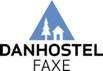 1. DataansvarligDanhostel Faxe Vandrerhjem er dataansvarlig.Danhostel Faxe Vandrerhjem´s kontaktoplysninger er:Fonden Danhostel Faxe, Østervej 4, 4640 Faxe Daglig leder: Morten RommeDanhostel Faxe Vandrerhjem håndterer alle personlige oplysninger i overensstemmelse med gældende persondatalovgivning.Danhostel Faxe Vandrerhjem indgår aftale med gæster, kunder og leverandører om levering – køb og salg - af forskellige serviceydelser og produkter.Når en gæst/kunde, bestiller og køber én eller flere af Danhostel Faxe Vandrerhjem serviceydelser, og som led heri afgiver sine personoplysninger til Danhostel Faxe Vandrerhjem giver denne samtidig sit samtykke til, at gæstens/kundens/leverandørens personoplysninger kan behandles af Danhostel Faxe Vandrerhjem. Det samme gør sig gældende for så vidt angår de eventuelle personoplysninger, som leverandører til Danhostel Faxe Vandrerhjem afgiver til Danhostel Faxe Vandrerhjem i forbindelse med afgivelse af tilbud eller indgåelse af aftaler med Danhostel Faxe Vandrerhjem.
 2. Danhostel Faxe Vandrerhjem indsamling af personoplysninger Personoplysninger indsamles af Danhostel Faxe Vandrerhjem på følgende vis:Når en gæst/kunde – eller en repræsentant for denne - vælger at indhente tilbud på og/eller købe en af Danhostel Faxe Vandrerhjem serviceydelser/produkter, eller når en leverandør afgiver tilbud eller sælger produkter eller serviceydelser til Danhostel Faxe Vandrerhjem.Fra B2B marked. Gennem browser cookies og web beacons.I forbindelse med brug af Danhostel Faxe Vandrerhjem digitale ydelser.Ved deltagelse i Danhostel Faxe Vandrerhjem kunde/loyalitetsprogram og ved abonnement på Danhostel Faxe Vandrerhjem nyhedsbrev.Fra sociale medier, reklame- og analyseudbydere samt offentlige registre.Via video- og tv-overvågning.Når leverandører indgår aftaler med Danhostel Faxe Vandrerhjem eller afgiver tilbud til Danhostel Faxe Vandrerhjem.Indsamling og behandling af personoplysninger, jf. ovenstående vil altid ske i henhold til gældende persondatalovgivning.Videoovervågning der er opsat ved indgang samt alle bygningernes indtage sker som led i kriminalitetsforebyggelse og fungerer derudover som et tryghedsskabende tiltag for medarbejdere og gæster.3. Oplysninger som Danhostel Faxe Vandrerhjem indsamlerDanhostel Faxe Vandrerhjem indsamler følgende personoplysninger:Navn, adresse, telefonnummer, e-mailadresse, fødselsdato samt andre almindelige ikke personfølsomme personoplysninger.Betalingskortoplysninger – typisk som garanti for en reservation og til betaling af ophold.Demografiske oplysninger.Købshistorik herunder også brugen af Danhostel Faxe Vandrerhjem app og/eller andre digitale serviceydelser.Brugen af Danhostel Faxe Vandrerhjem kunde/loyalitetsprogram.Oplysninger fra Danhostel Faxe Vandrerhjem kundeundersøgelser.Oplysninger fra eventuelle udbudte konkurrencerOplysninger fra Danhostel Faxe Vandrerhjem sociale medier og andre digitale platforme tilhørende Danhostel Faxe Vandrerhjem.Browserinformationer.Oplysninger om gæstens/kundens virksomhed og relevante kontaktpersoner.Oplysninger om leverandørers virksomhed samt oplysninger om relevante kontaktpersoner og nøglepersoner herunder key accounts. En gæst/kunde leverandør kan, frivilligt og efter eget valg give Danhostel Faxe Vandrerhjem yderligere personoplysninger, som denne mener, kan have betydning for Danhostel Faxe Vandrerhjem betjening/servicering af gæsten/kunde/leverandøren, eller som den pågældende mener bør gives af sikkerhedsmæssige hensyn.Dette kan f.eks. være oplysninger om:HandicapAllergiSærlige fødevarepræferencerAndre helbreds- eller medicinoplysningerHvis en gæst/kunde/leverandør frivilligt og efter eget valg vælger at afgive sådanne oplysninger opfatter Danhostel Faxe Vandrerhjem dette som et samtykke til at kunne registrere og gemme disse følsomme oplysninger om den pågældende.Udover de oplysninger som Danhostel Faxe Vandrerhjem modtager direkte fra gæster/kunder /leverandører, vil Danhostel Faxe Vandrerhjem i nogle tilfælde indhente eller behandle yderligere oplysninger, som Danhostel Faxe Vandrerhjem har modtaget af tredjeparter, f.eks. et rejsebureau, en anden formidler eller en ansat i den virksomhed, hvor den registrerede er ansat.Hvor dette er tilfældet er den pågældende tredjepart pligtig til at informere de pågældende gæster/kunder/leverandører om Danhostel Faxe Vandrerhjem vilkår og betingelser samt Danhostel Faxe Vandrerhjem persondatapolitik. Det er også den pågældende tredjeparts ansvar at sikre, at der er det fornødne juridiske grundlag til indsamling og behandling af de pågældende oplysninger, herunder indhente evt. fornødent samtykke til behandling af eventuelle følsomme oplysninger.4. Betaling med betalingskort  Danhostel Faxe Vandrerhjem anvender DIBS www.dibs.dk (Nets), til indløsning af betalinger med betalings- og kreditkort.  DIBS og Danhostel Faxe Vandrerhjem er godkendt og certificeret af Pengeinstitutternes Betalingssystem (www.pbs.dk). Ved bestillinger og bookinger gemmer Danhostel Faxe Vandrerhjem de oplysninger, som gæsten/kunden/leverandøren har givet, efter gældende regnskabs lovgivning, hvorefter oplysningerne slettes. Udover håndtering af bestillingen, bliver de afgivne oplysninger alene brugt, hvis en gæst/kunde/leverandør f.eks. henvender dig med spørgsmål, eller hvis der er fejl i bestillingen. 
 5. Hvad er formålet med indsamlingen og behandlingen?Danhostel Faxe Vandrerhjem indsamler alene personoplysninger, som er nødvendige for at opfylde de aftaler, der indgås med gæster/kunder/leverandører om levering af serviceydelser, f.eks. en overnatning, eller køb/salg af produkter eller ydelser.Det er den enkelte aftales indhold/serviceydelsens karakter, som er bestemmende for, hvilke personoplysninger Danhostel Faxe Vandrerhjem indsamler og behandler, og som er bestemmende for formålet med indsamlingen.Formålet med indsamling og behandling af personoplysninger vil primært være:Behandling af gæsters/kunders booking og køb af Danhostel Faxe Vandrerhjem serviceydelser.Behandling af leverandørers tilbud om - og salg - af produkter og ydelser Kontakt til gæsten/kunden før, under eller efter dennes ophold.Opfyldelse af gæstens/kundens anmodning om tilbud på eller køb af serviceydelser.Forbedring og udvikling af Danhostel Faxe Vandrerhjem serviceydelser.Tilpasning af Danhostel Faxe Vandrerhjem markedsføring og øvrige kommunikation.Analyse af gæster/kunders/leverandørers brugeradfærd og markedsføring overfor disseTilpasning af Danhostel Faxe Vandrerhjem samarbejdspartneres kommunikation og markedsføring til gæster/kunder/leverandører.Administration af gæsters/kunders/leverandørers relation til Danhostel Faxe Vandrerhjem herunder eventuel deltagelse i Danhostel Faxe Vandrerhjem kunde/loyalitetsprogram.Opfyldelse af lovkrav, f.eks. krav om at registrere overnattende gæster efter udlændingelovgivningen og pasbekendtgørelsen.
 6. Hjemmel - det juridiske grundlag - for behandlingenDanhostel Faxe Vandrerhjem vil oftest behandle personoplysninger, fordi det er nødvendigt for at opfylde en aftale med Danhostel Faxe Vandrerhjem, som du en gæst/kunde eller en leverandør er part i. Det kan for eksempel være i forbindelse med hotelophold, mødeafvikling og/eller håndtering og opfyldelse af samarbejds- og leverandøraftaler.Yderligere vil Danhostel Faxe Vandrerhjem behandle personoplysninger i forbindelse med booking forud for en overnatning, afvikling af møder, selskaber, konferencer mv. samt forud for indgåelse af leverandøraftaler.I nogle tilfælde vil Danhostel Faxe Vandrerhjem behandling af personoplysninger finde sted som led i, at Danhostel Faxe Vandrerhjem forfølger en legitim/saglig interesse, som går forud for den gæstens/kundens/ leverandørens (den registreredes) interesser.En sådan legitim interesse, kan eksempelvis være udarbejdelse af statistik, kundeundersøgelser, markedsføring og analyse af generel gæste/kundeadfærd, som har til hensigt generelt at forbedre oplevelsen hos Danhostel Faxe Vandrerhjem og kvaliteten af Danhostel Faxe Vandrerhjem serviceydelser og produkter.Hvis en gæst/kunde i forbindelse med dennes ophold/besøg hos Danhostel Faxe Vandrerhjem oplyser særlige personlige præferencer eller hensyn, herunder f.eks. helbredsmæssige oplysninger, handicap, religiøs overbevisning eller lignende, anvender Danhostel Faxe Vandrerhjem alene oplysningerne til at sikre, at der tages hensyn til gæstens/kundens personlige præferencer, dit helbred etc. I nogle situationer modtager Danhostel Faxe Vandrerhjem personoplysninger fra tredjepart, f.eks. et rejsebureau, en agent eller lignende, bl.a. i forbindelse med gruppebookinger. Når dette sker, er den pågældende tredjepart pålagt at orientere de pågældende gæster/kunder/leverandører om Danhostel Faxe Vandrerhjem vilkår og betingelser samt indholdet af denne persondatapolitik.Danhostel Faxe Vandrerhjem er yderligere efter lov, jf. ovenfor under pkt. 5, forpligtet til at registrere forskellige oplysninger om overnattende gæster. Disse oplysninger skal gemmes i mindst ét år og højest to år. 7. Den registreredes rettighederEfter reglerne i persondataforordningen, har de registrerede (kunder/gæster/leverandører) forskellige rettigheder.En registreret har til enhver tid ret til at få indsigt i, hvilke personoplysninger Danhostel Faxe Vandrerhjem behandler om den registrerede.En registreret har til enhver tid ret til at få berigtiget og opdateret de personoplysninger, som Danhostel Faxe Vandrerhjem har om den registrerede.En registreret har til enhver tid ret til at få slettet de personoplysningers, som Danhostel Faxe Vandrerhjem har om den registrerede. Hvis en registreret anmoder om sletning, slettes alle de oplysninger, som Danhostel Faxe Vandrerhjem ikke efter lovgivning er forpligtet til at skulle gemme. En sletning af den registreredes oplysninger kan i nogle tilfælde betyde, at Danhostel Faxe Vandrerhjem ikke kan opfylde evt. indgåede aftaler eller levere visse serviceydelser til den registrerede. Hvis nogle af de oplysninger, som Danhostel Faxe Vandrerhjem har om den registrerede er givet på baggrund af den registreredes samtykke, har denne til enhver tid ret til at trække samtykket tilbage, hvilket betyder, at oplysningerne slettes eller ikke længere anvendes af Danhostel Faxe Vandrerhjem. dette gælder ikke for oplysninger, jf. ovenfor som Danhostel Faxe Vandrerhjem er lovmæssigt forpligtede til at gemme.Muligheden for at trække anmode om sletning mv. kan dog være begrænset af hensyn til beskyttelsen af andre personers privatliv, til forretningshemmeligheder og immaterielle rettigheder samt f.eks. af hensyn til muligheden for at håndhæve potentielle retskrav.Den registrerede kan til hver en tid skriftligt bede Danhostel Faxe Vandrerhjem om at få en oversigt over og en kopi af de personoplysninger om den registrerede, som Danhostel Faxe Vandrerhjem er i besiddelse af.En skriftlig anmodning herom skal underskrives af den registrerede og indeholde dennes navn, adresse, telefonnummer, e-mailadresse. Den registrerede kan også kontakte Danhostel Faxe Vandrerhjem, hvis den registrerede mener, at dennes persondata bliver behandlet i strid med lovgivningen eller i strid med andre retlige forpligtelser, f.eks. den aftale/kontrakt, som den registrerede har med Danhostel Faxe VandrerhjemSkriftlig anmodning sendes til Danhostel Faxe Vandrerhjem, se kontaktoplysninger ovenfor under pkt. 1Danhostel Faxe Vandrerhjem vil så vidt muligt indenfor 1 måned efter modtagelsen af den registreredes skriftlige anmodning sende denne til den registreredes postadresse.Hvis den registrerede beder om rettelse og/eller sletning af sine personoplysninger, vil Danhostel Faxe Vandrerhjem vurdere, om betingelserne for anmodningen er opfyldt, og Danhostel Faxe Vandrerhjem vil i så fald gennemføre ændringer eller sletning så hurtigt som muligt.Danhostel Faxe Vandrerhjem tager forbehold for at afvise anmodninger, som har karakter af chikanøs gentagelse eller som kræver uforholdsmæssige tekniske foranstaltninger (f.eks. udvikling af et nyt IT-system) eller som påvirker beskyttelsen af andre registreredes personoplysninger, eller i andre situationer hvor det vil være uforholdsmæssigt ressourcekrævende eller meget kompliceret at imødekomme anmodningen. Sikkerhed og deling af personoplysningerDanhostel Faxe Vandrerhjem beskytter den registreredes personoplysninger, og har fastlagt retningslinjer, der beskytter den registreredes personoplysninger mod, at der sker uautoriseret offentliggørelse og mod at uvedkommende får adgang eller kendskab til dem.Kun de personer/ansatte hos Danhostel Faxe Vandrerhjem, der har i kraft af deres jobfunktion har behov for de registreredes personoplysninger har adgang hertil.Danhostel Faxe Vandrerhjem kontrollerer løbende, at der ikke sker uautoriseret adgang til de registreredes personoplysninger.Danhostel Faxe Vandrerhjem tager løbende backup af de registrerede personoplysninger.I tilfælde af et sikkerhedsbrud, hvor der en høj risiko for misbrug af de registreredes personoplysninger, herunder f.eks. identitetstyveri, økonomisk tab, tab af omdømme eller anden form for misbrug, vil Danhostel Faxe Vandrerhjem underrette de registrerede om sikkerhedsbruddet så hurtigt som muligtDanhostel Faxe Vandrerhjem sikkerhedsprocedurer bliver løbende revurderet og opdateret i forhold til den teknologiske udvikling.Danhostel Faxe Vandrerhjem benytter sig af en række eksterne leverandører af IT-services, IT-systemer, betalingsløsninger, etc.Danhostel Faxe Vandrerhjem indgår løbende databehandleraftaler med alle Danhostel Faxe Vandrerhjem´s leverandører, hvorved det også i forhold til eksterne databehandlere sikres, at disse fastholder et fornødent og højt beskyttelsesniveau for så vidt angår de registreredes personoplysninger.Danhostel Faxe Vandrerhjem er i nogle tilfælde lovmæssigt forpligtede til at videregive personoplysninger eller forpligtede hertil som følge af en afgørelse fra en offentlig myndighed.Danhostel Faxe Vandrerhjem sletter dine personoplysninger, når Danhostel Kolding lovmæssige forpligtelse ophører, eller når formålet med at indsamle og behandle oplysningerne ikke længere er til stede.Danhostel Faxe Vandrerhjem er i nogle tilfælde lovmæssigt forpligtede til at videregive personoplysninger eller forpligtede hertil som følge af en afgørelse fra en offentlig myndighed.KlageKlage over Danhostel Faxe Vandrerhjem behandling af personoplysninger kan ske til Datatilsynet, BORGERGADE 28, 5, 1300 KØBENHAVN K, TELEFON 3319 3200 - E-MAIL dt@datatilsynet.dk